2.1.Результативность участия обучающихся в мероприятиях различных уровней	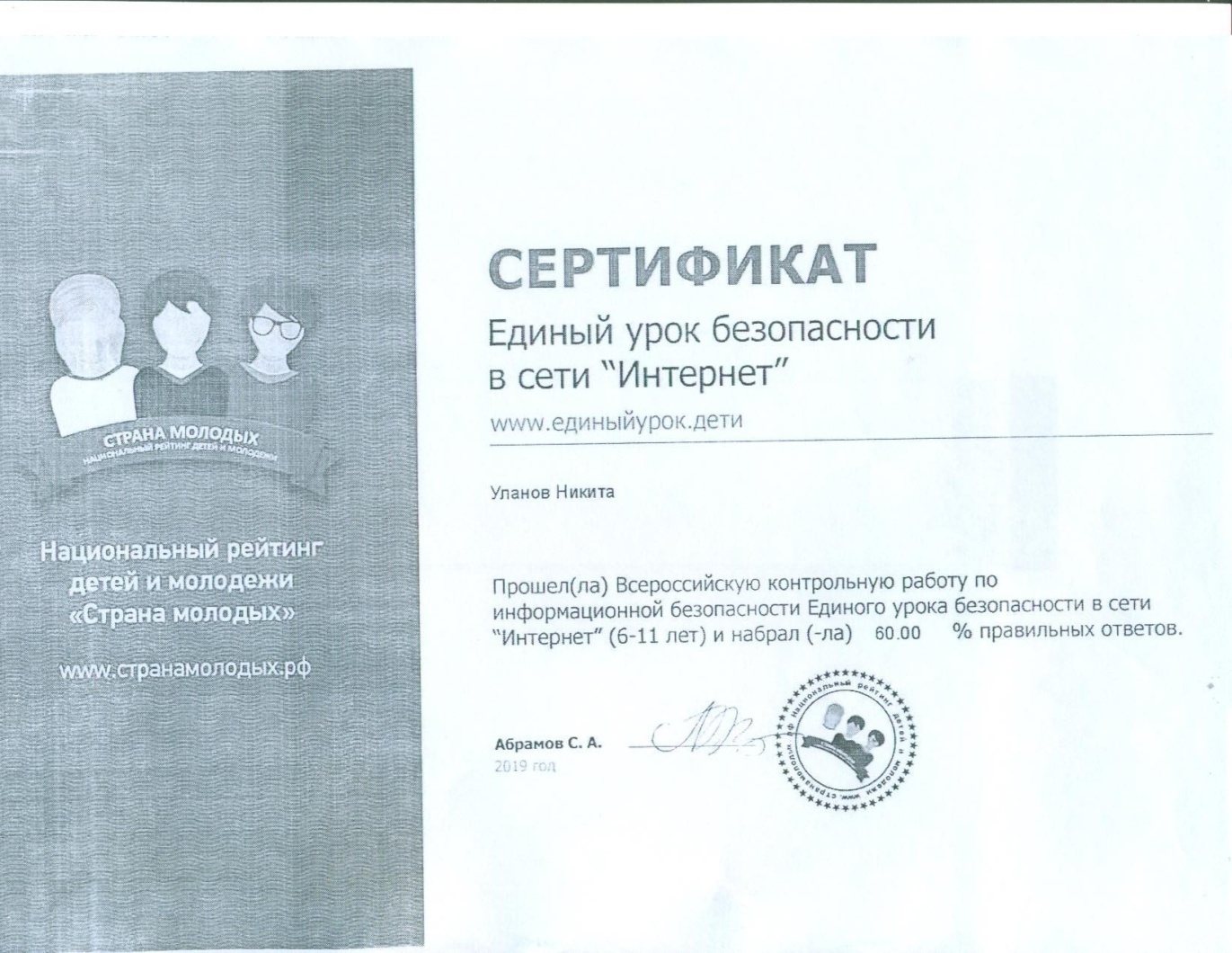 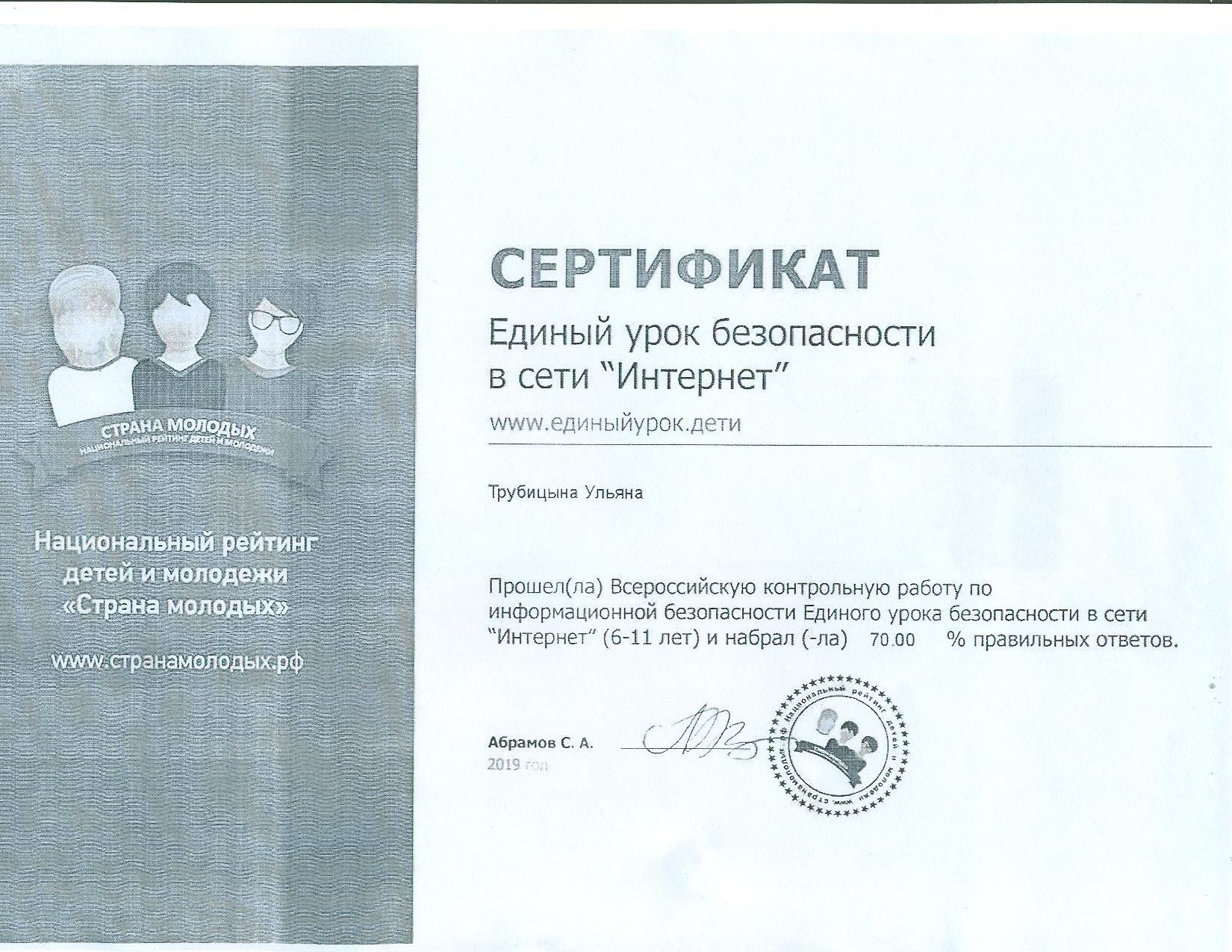 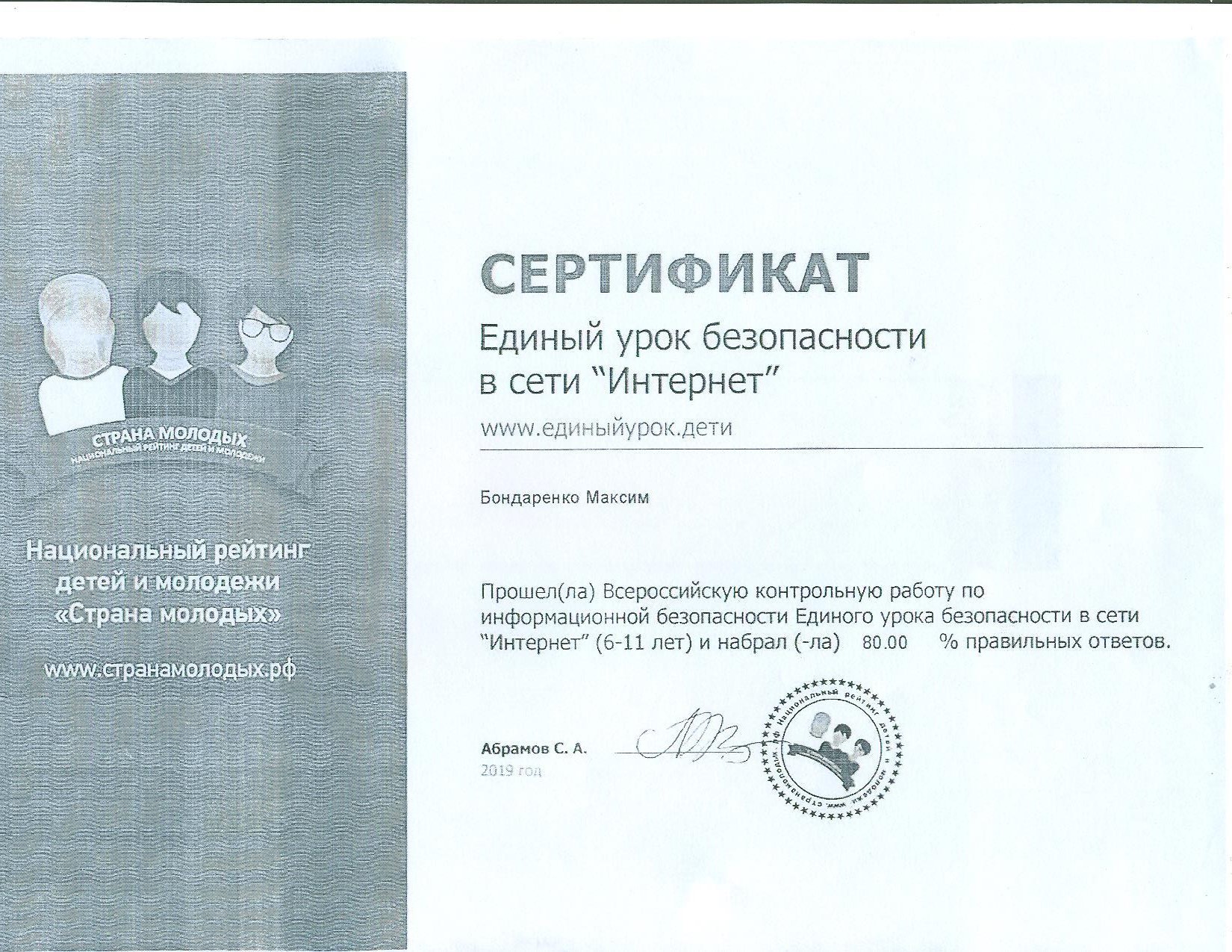 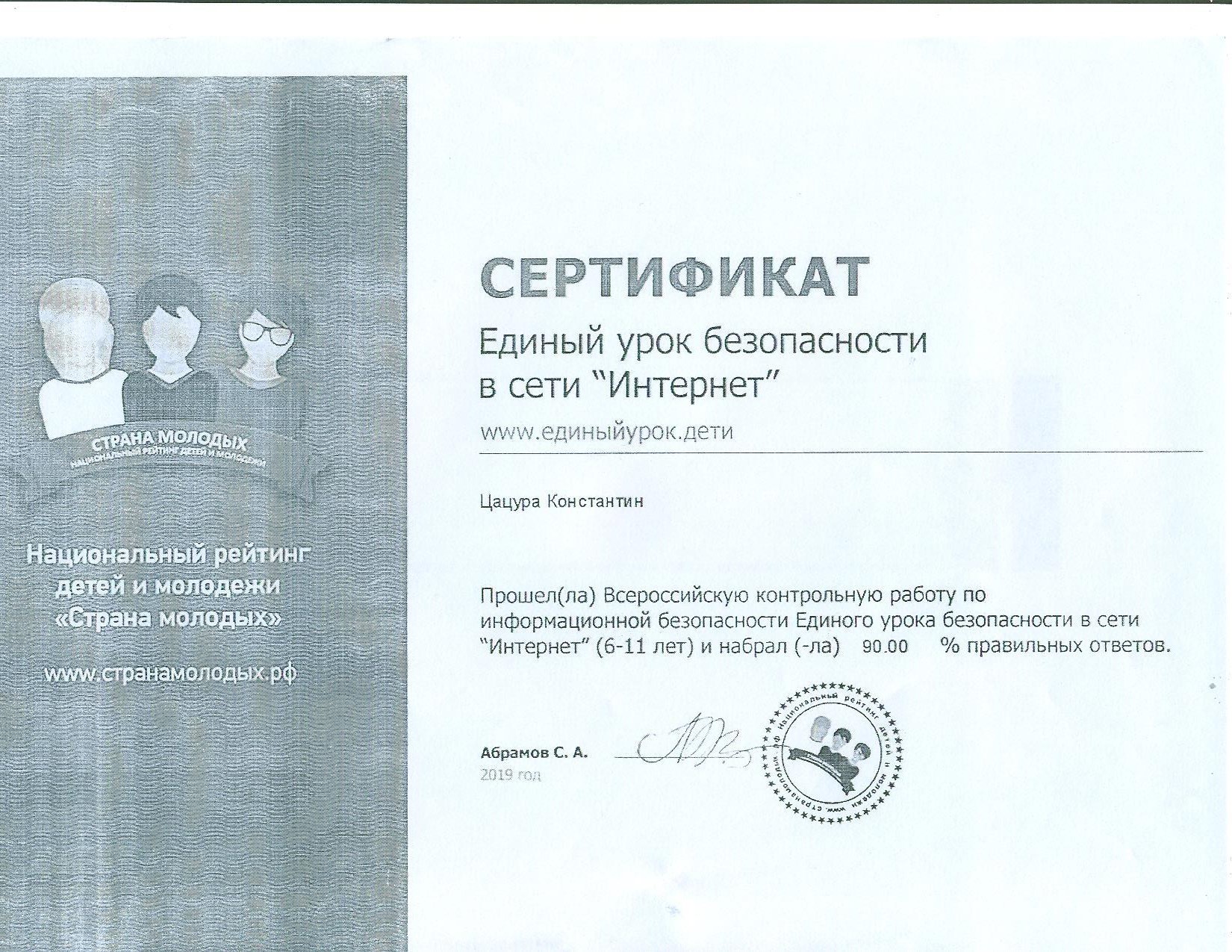 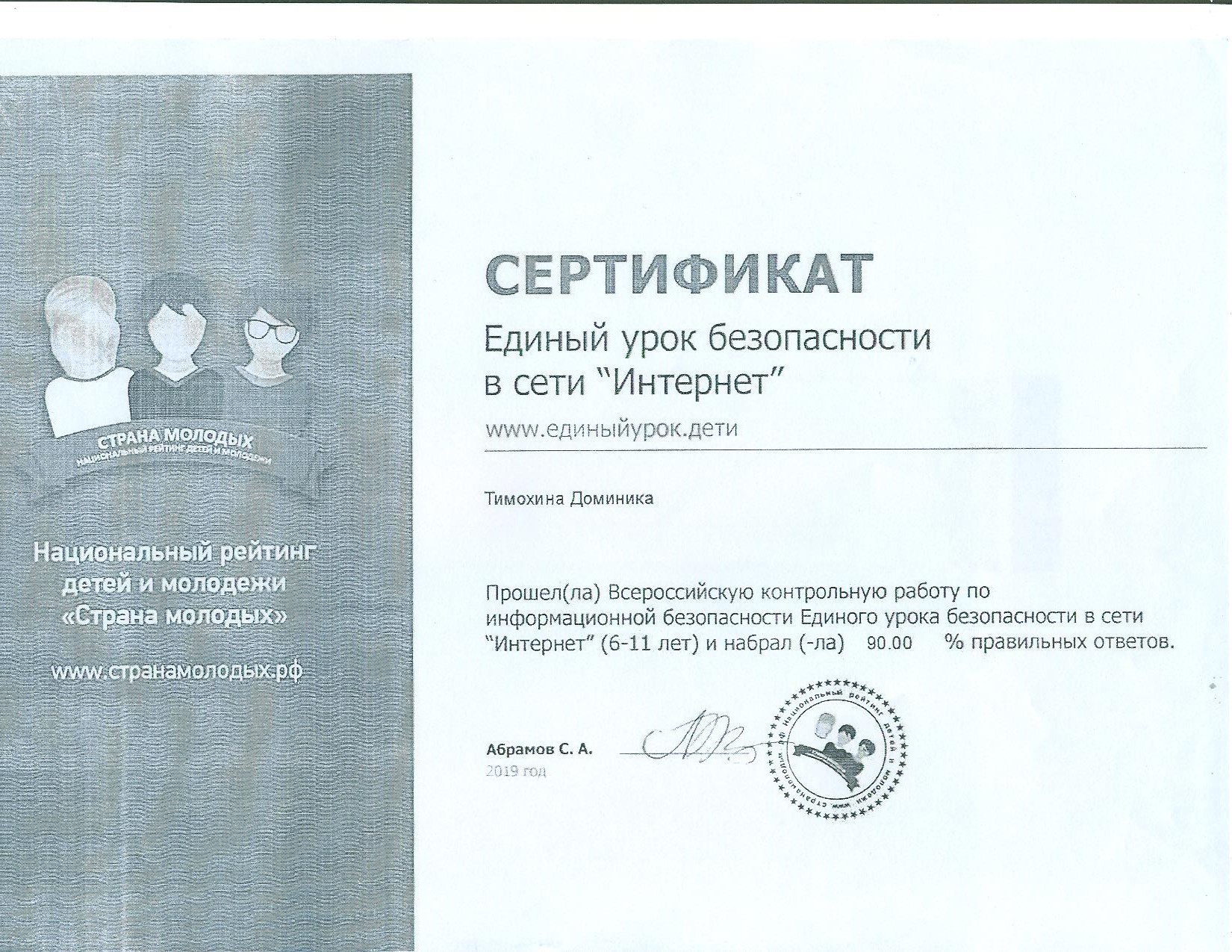 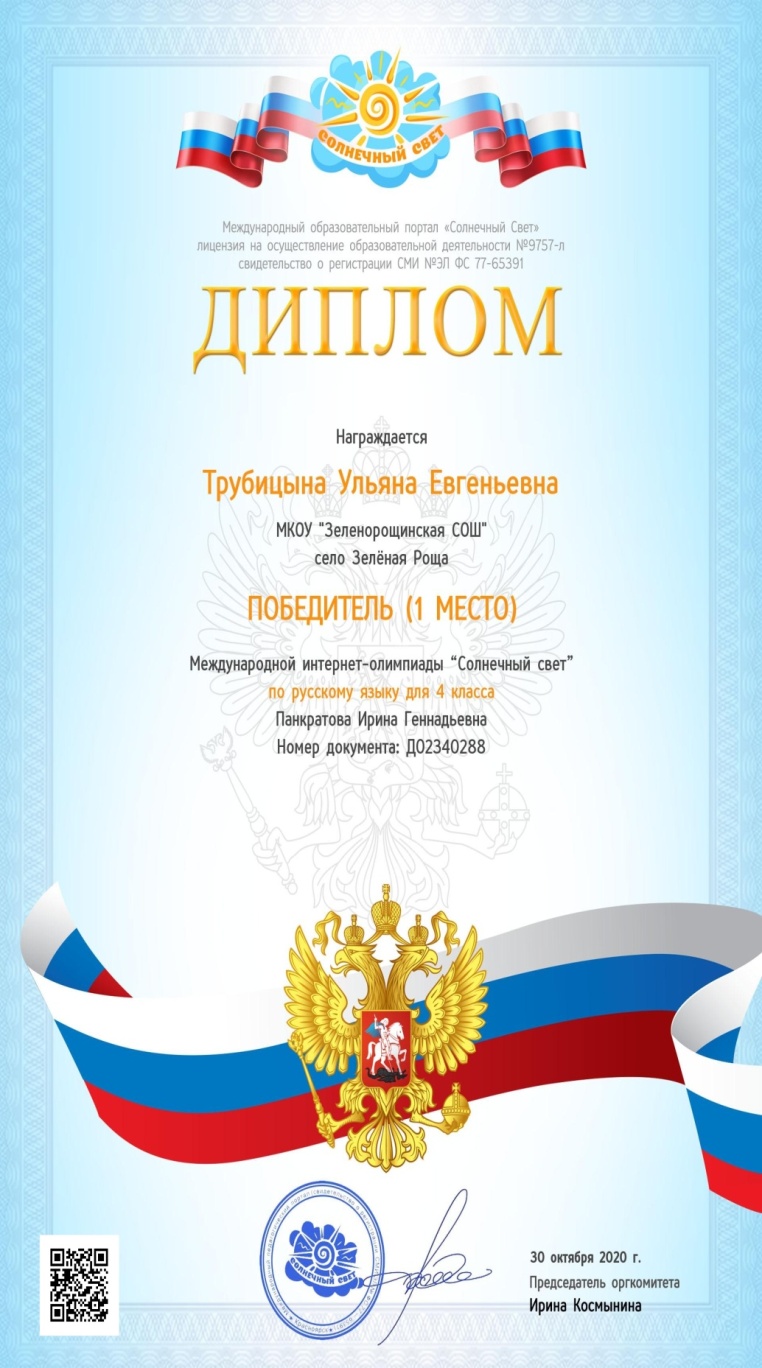 3.2 Транслирование в педагогических коллективах опыта практических результатов профессиональной деятельности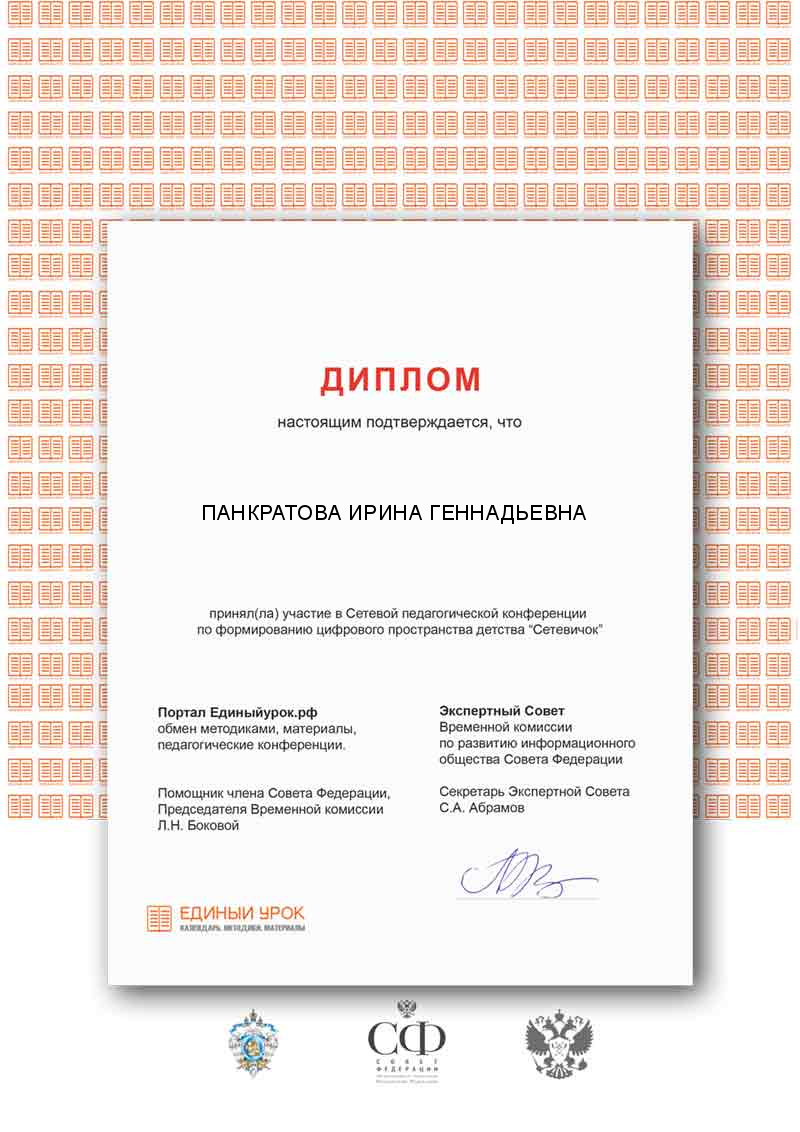 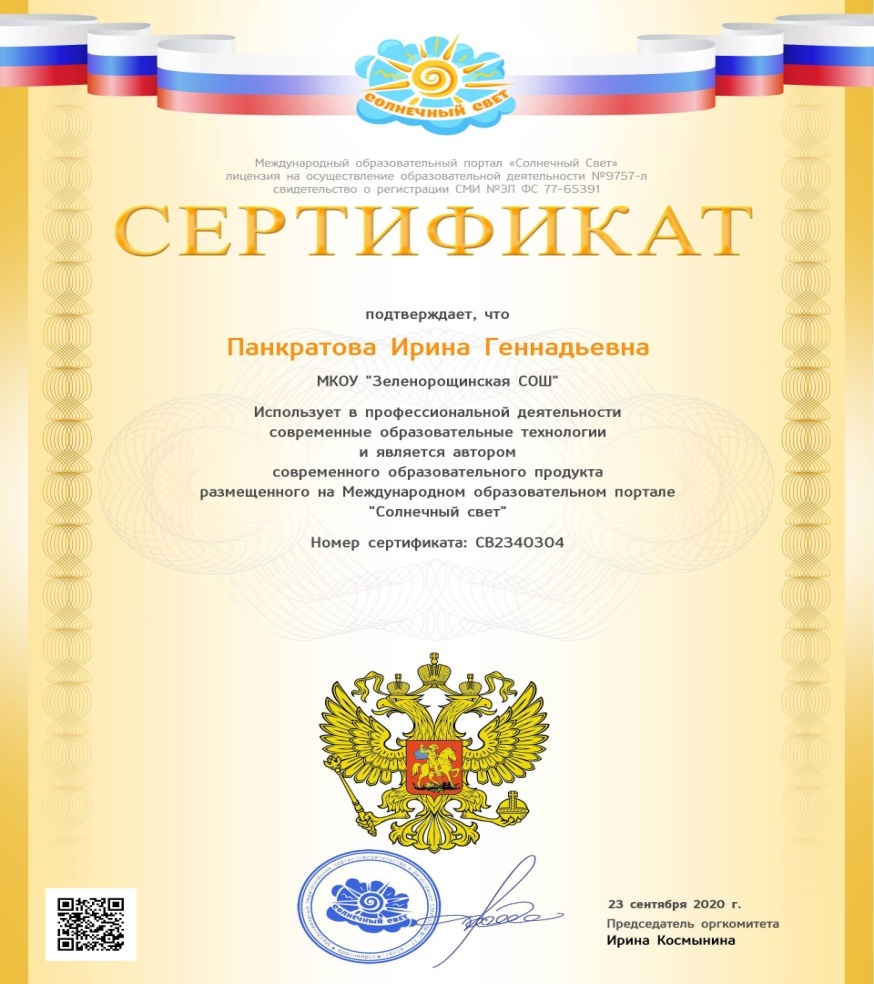 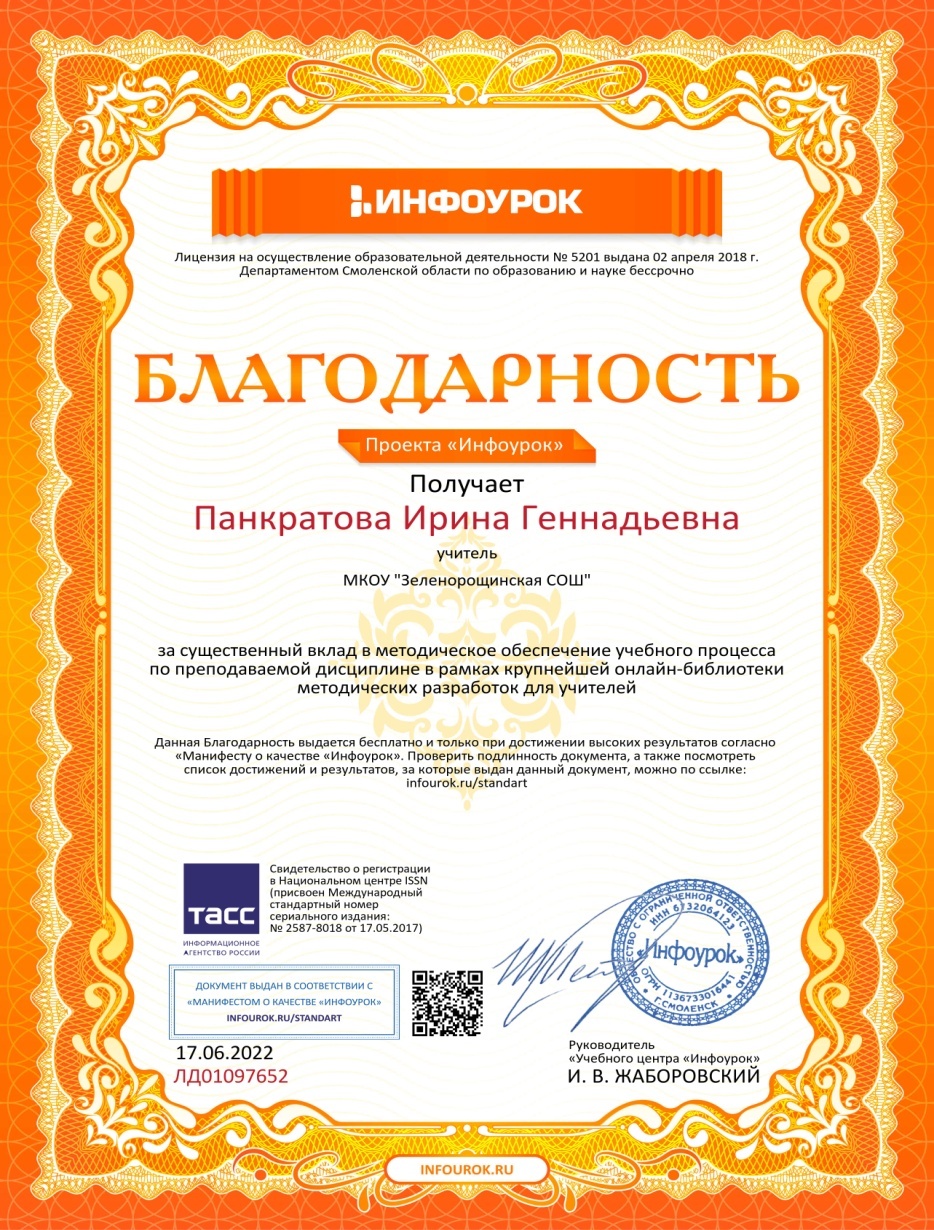 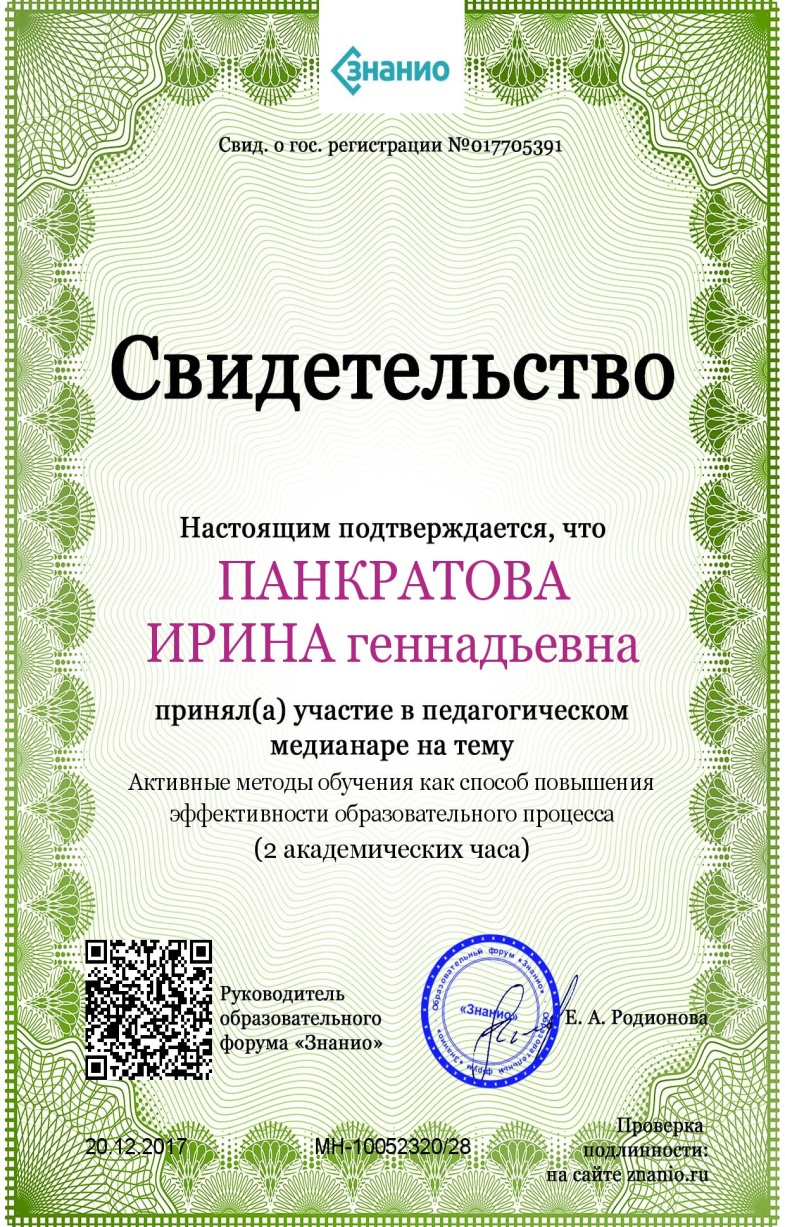 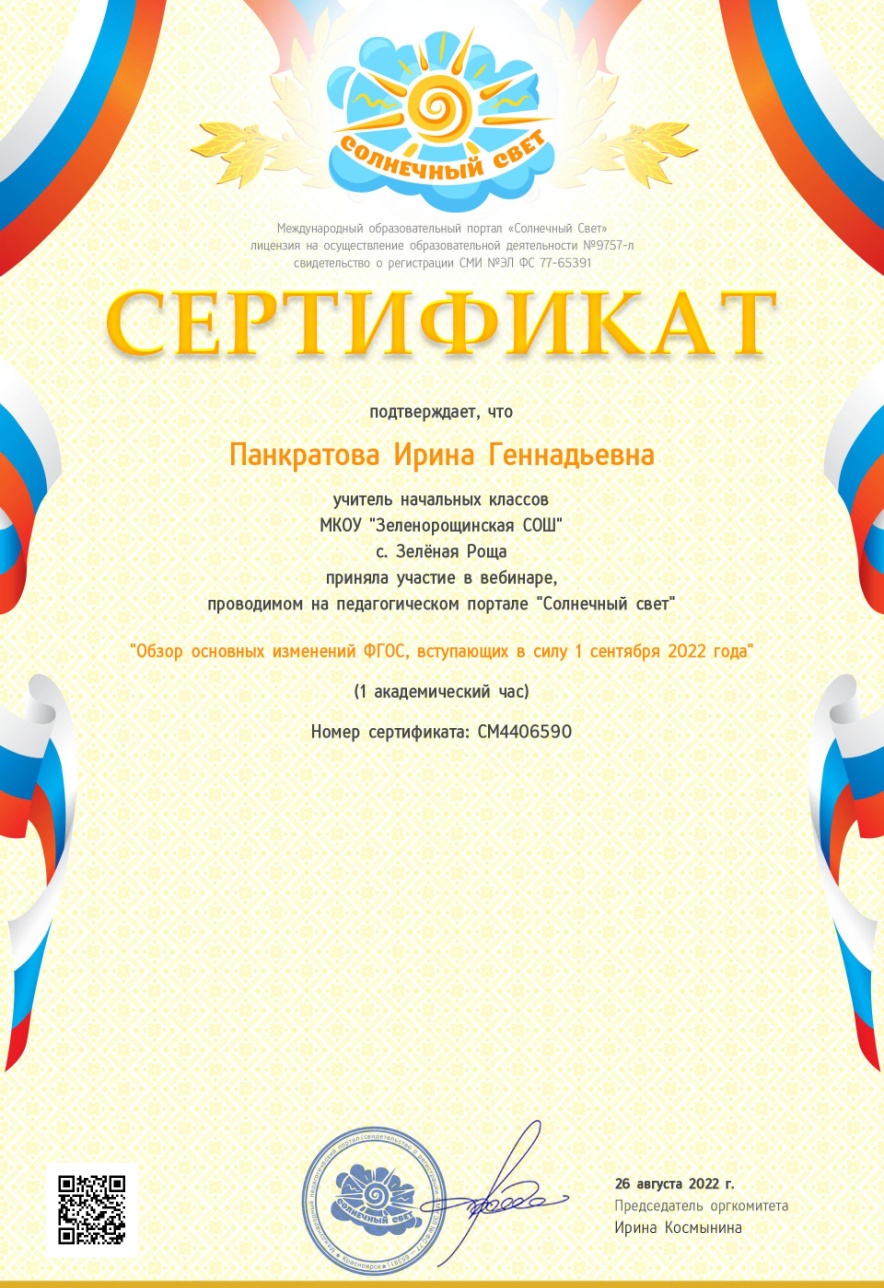 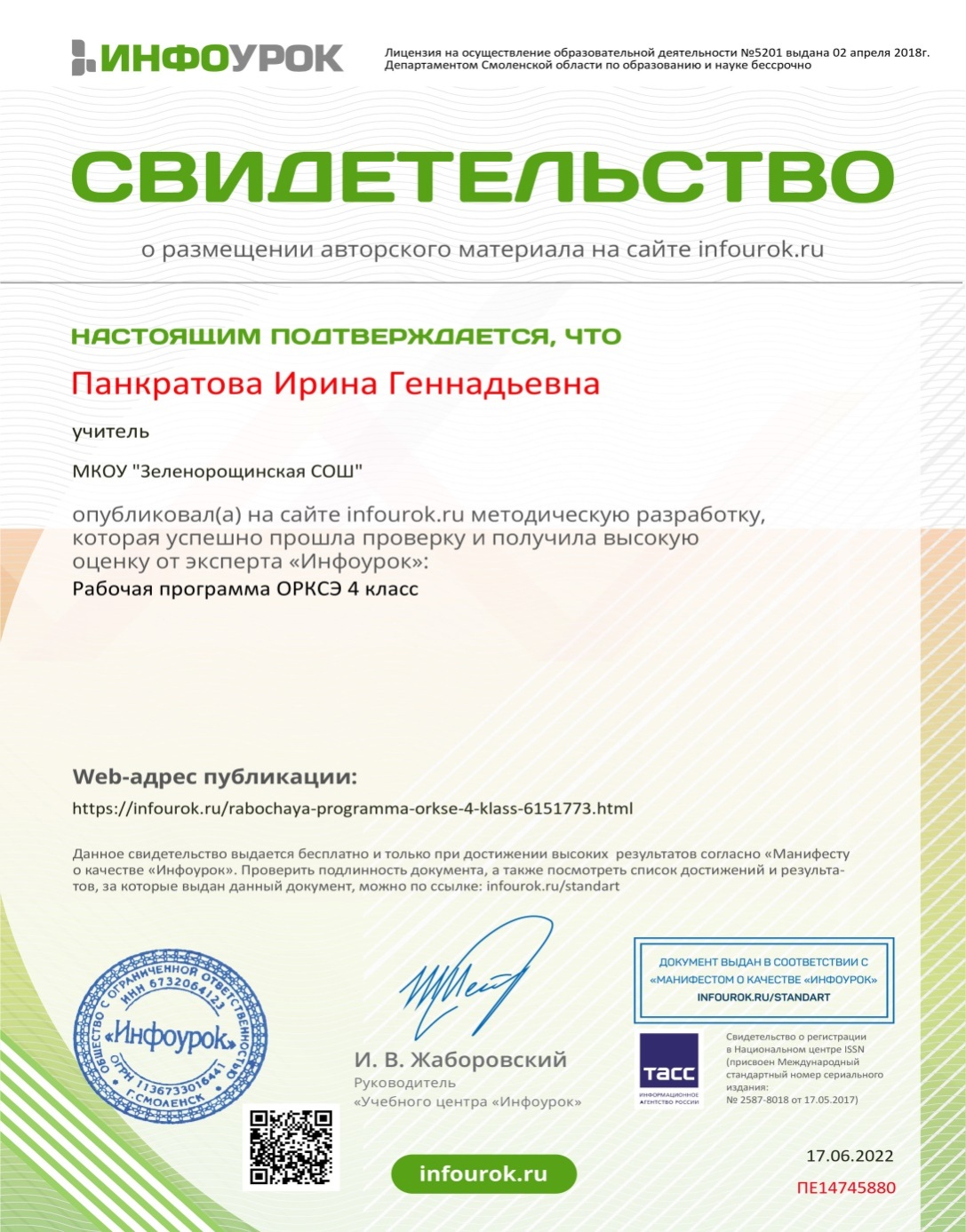 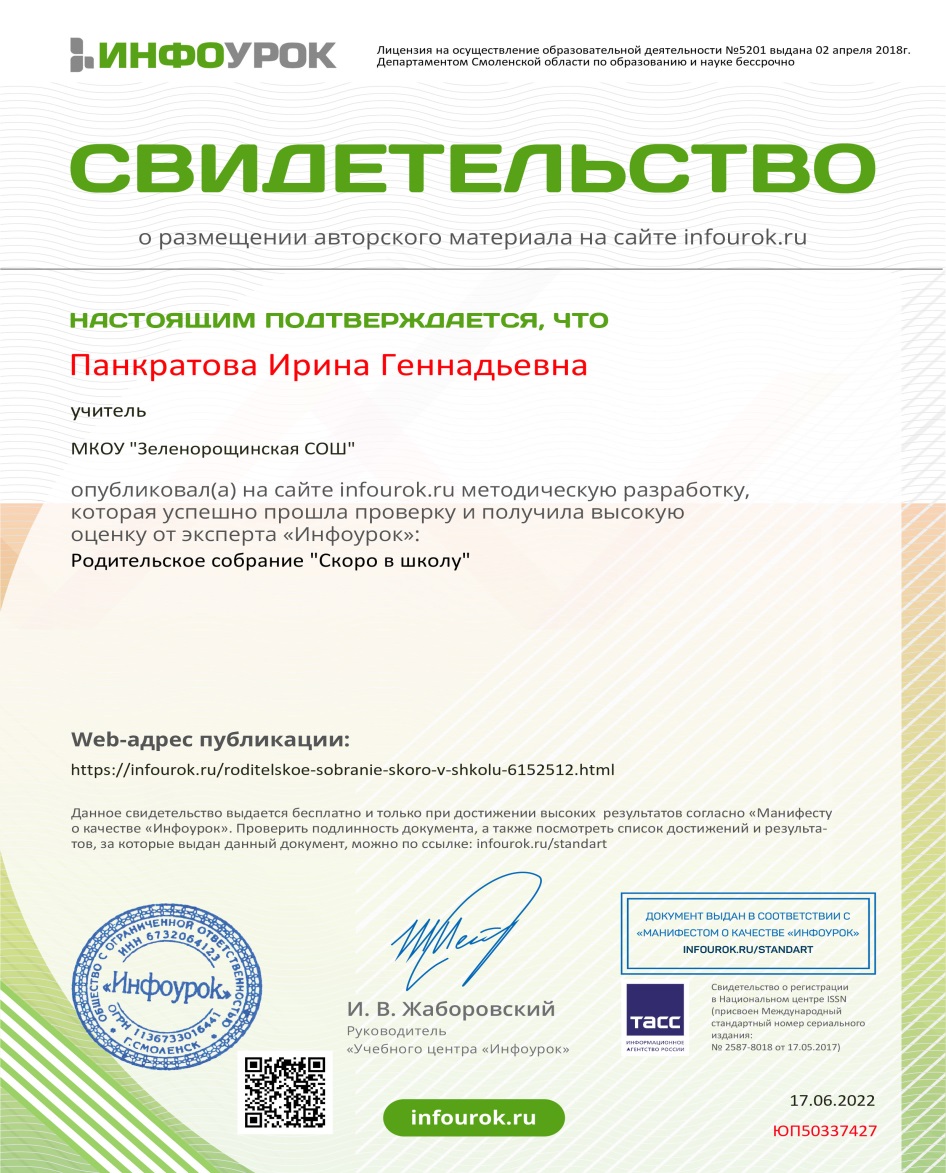 4.3. Профессиональная активность (участие в работе предметных комиссий, оргкомитетах и жюри)